Liceo Elvira Sánchez de Garcés                   Unidad: Números reales.                       Matemática    2º  Medio                                Prof.  Mario  L.  Cisterna  B GUIA N°3 DE NUMEROS REALES WhatsApp:+56982681543            Correo Electrónico: mcisternabahamonde@gmail.com                                ACTIVIDADES: INICIO DE NUMEROS IRRACIONALESITEM  I:  EJERCICIOS DE ORDEN Y COMPARACIÒN.  ( 1  PUNTO C/U.  )Clasifica cada número en racional ( ) o irracional ( ).   ►_______                              f)  ►________                                         ►__________                         g)  ►________                                                   ►_______                          h) ►________                                                ►_______                        i)►_______                                            e)  ►______    j)  ►_____  Identifica la relación que hay entre cada par de números. Luego, completa en los recuadros en blanco con los símbolos   ,  o  según corresponda.                   b.                  c.                     d.                   e.                   f.                      g.                     h.                   Ordena de forma creciente los siguientes grupos de números, completándolos en los recuadros en blanco según corresponda.a.                         ;              ;             ;           ;              ;             ;              ;                         ;             ;             ;             ;             ;             ;              ;ITEM  II:  EJERCICIOS DE DESARROLLO.  ( 2  PUNTOS C/U.  )Resuelve cada expresión e identifica si el resultado es un número  racional ( ) o irracional ( ). Guíate por el ejemplo resuelto.Calcula la medida de x  de cada figura geométrica.                                                                      Sugerencia: Recuerda aplicar el teorema de Pitágoras.                                                                                                   c: hipotenusa         a y b :catetosa                               c                                                                 bNombre:                                                                                Curso:                    Fecha: 28/04/ 2021Objetivo De Aprendizaje (OA 1): Realizar cálculos y estimaciones que involucren operaciones con números reales ( ℝ ):▪Utilizando la descomposición de raíces y las propiedades de las raíces. ▪Combinando raíces con números racionales. ▪Resolviendo problemas que involucren estas operaciones de manera concreta, pictórica y simbólica ( COPISI ), en forma manual y/o usando software educativo en contextos diversos.   Nivel de Exigencia: PJE.  TOTAL  GUIA:  74 Puntos      PJE.  OBT.  ESTUDIANTE:                           NOTA:    Fecha de entrega: 15 de Mayo del 2021.RECUERDA QUE: Conceptos matemáticos que debes saber.El conjunto de los números racionales ( ℚ ): está formado por todos los números que pueden representarse como el cociente entre dos números enteros, con divisor diferente de cero. Su representación decimal puede ser finita, infinita periódica o infinita semiperiódica. Ejemplo: ►         ½  -3/4                             ►                                   ► 2,1                           ► El conjunto de los números racionales ( ℚ ) se puede representar por:El conjunto de los números irracionales ( : está formado por aquellos números que no se pueden representar como número racional,  ya que su parte decimal es infinita no periódica. Ejemplo: ►                    ►              ► ►                        ► En ocasiones se utiliza “…” para expresar que el número irracional tiene infinitas cifras decimales no periódicas. La expresión  se lee “raíz cuadrada de ” y corresponde al número    tal que:Ejemplo: ►                         ►    Los  números irracionales permiten resolver problemas que no tienen solución en el conjunto de los números racionales.Ejemplo: Al calcular la longitud (d) de la diagonal de un cuadrado de lado .                                Aplicando  el Teorema de Pitágoras que dice: “que en todo triangulo               1          d                  rectángulo la hipotenusa al cuadrado es igual a la suma de los catetos al                                                     cuadrado”  siendo d:hipotenusa y 1:cateto                1                                                                         . No hay representación decimal exacta para esta medidaEN SÍNTESIS:              ►    Es decir  no se puede expresar como una fracción. DIAGRAMA DEL CONJUNTO DE  LOS NUMEROS REALES►       ►       ►  ► conjunto de números naturales ► conjunto de números enteros  ► conjunto de números racionales conjunto de números irracionales ► conjunto de números realesa. i. ∙b.j. ∙∙∙c. k. d. l. e. m. f. n. g. ñ. h. ∙o. a)                                                x     5 cm.                             7cm.b)                                10 cm.                                                                  x                                     8 cm.c)                                      x                           8 m.                                 15 m.d)                                        12 m.                                                                                   x                                                                                                      15 m.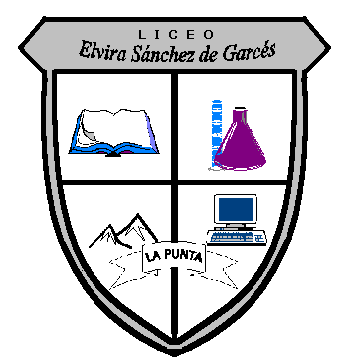 